Θέμα:  «Πίνακας τοποθέτησης σε εναπομείνασες κενές οργανικές θέσεις». Σας γνωρίζουμε ότι με την υπ’ αριθμ. 13η/12.06.2020 πράξη του ΠΥΣΔΕ Κεφαλληνίας, προτείνονται οι τοποθετήσεις των παρακάτω εκπαιδευτικών κατόπιν αίτησής τους, σε εναπομείνασες κενές οργανικές θέσεις όπως αυτές αναφέρονται στον παρακάτω πίνακα. Επισημαίνεται ότι δίνεται προθεσμία έως και την Τετάρτη 17.06.2020 για υποβολή γραπτών αντιρρήσεων επί του ανωτέρω πίνακα.                                                                                                                                   Ο Διευθυντής Δ.Ε.                                                                                                                                Μαρκάτος Δημήτριος Ανακοινώνονται τα εναπομείναντα οργανικά κενά των σχολικών μονάδων του ΠΥΣΔΕ Κεφαλληνίας όπως αυτά αναδείχθηκαν με την υπ’ αρ. 12/09-06-2020 Πράξη του. Τα κενά αυτά εμφανίζονται στους συνημμένους Πίνακες (1α & 1β).Έχοντας υπόψη τους ανωτέρω πίνακες οι οποίοι επισυνάπτονται, προσκαλούμε τους ενδιαφερόμενους εκπαιδευτικούς που  έχουν υποβάλει αίτηση οριστικής τοποθέτησης στις περιοχές μετάθεσης του ΠΥΣΔΕ Κεφαλληνίας  να υποβάλουν δήλωση τοποθέτησης στις οργανικές θέσεις του ΠΥΣΔΕ, όπως αυτές περιγράφονται στους προαναφερόμενους συνημμένους πίνακες (1α & 1β), από την Τρίτη 09-06-2020 έως την Πέμπτη 11-06-2020.          Παρακαλούνται οι Διευθυντές των σχολικών μονάδων, να ενημερώσουν άμεσα όλους τους    ενδιαφερόμενους εκπαιδευτικούς για το παρόν έγγραφο. 	Επιπρόσθετα, οι παραπάνω Πίνακες (1α και 1β ) καθώς και το σχετικό έντυπο της Αίτησης είναι αναρτημένα στον πίνακα ανακοινώσεων, καθώς και στην ιστοσελίδα http://dide.kef.sch.gr της Δ.Δ.Ε. Κεφαλληνίας.         Οι ενδιαφερόμενοι μπορούν να υποβάλλουν τις αιτήσεις τους είτε αυτοπροσώπως είτε με FAX στον αριθμό 2671022025 είτε ηλεκτρονικά στη διεύθυνση mail@dide.kef.sch.gr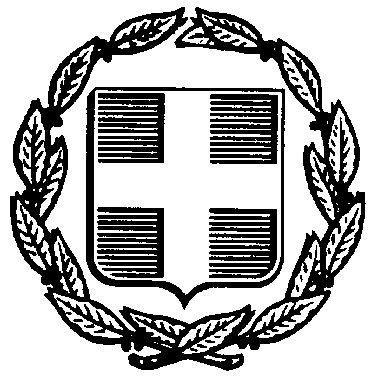 ΕΛΛΗΝΙΚΗ ΔΗΜΟΚΡΑΤΙΑΥΠΟΥΡΓΕΙΟ ΠΑΙΔΕΙΑΣ, ΕΡΕΥΝΑΣ ΚΑΙ ΘΡΗΣΚΕΥΜΑΤΩΝ--- ΠΕΡΙΦΕΡΕΙΑΚΗ Δ/ΝΣΗ Π/ΘΜΙΑΣ &Δ/ΘΜΙΑΣ  ΕΚΠ/ΣΗΣ ΙΟΝΙΩΝ ΝΗΣΩΝΔΙΕΥΘΥΝΣΗ  ΔΕΥΤΕΡΟΒΑΘΜΙΑΣ ΕΚΠΑΙΔΕΥΣΗΣ ΚΕΦΑΛΛΗΝΙΑΣΤαχ. Δ/νση: Αργοναυτών 1 & Μομφεράτου (πρώην Στρατολογικό Γραφείο)Τ. Κ.: 28100 ΑργοστόλιΤηλ.: 26710-27022ΦΑΞ: 26710-22025e-mail: mail@dide.kef.sch.gr        Αργοστόλι, 12-06-2020 Αρ. Πρωτ.:  2884          ΠροςΟΛΕΣ ΤΙΣ ΣΧΟΛΙΚΕΣ ΜΟΝΑΔΕΣ ΚΕΦΑΛΛΗΝΙΑΣ & ΙΘΑΚΗΣ(ΕΝΔΙΑΦΕΡΟΜΕΝΟΥΣ ΕΚΠΑΙΔΕΥΤΙΚΟΥΣ)ΠΙΝΑΚΑΣ:    ΤΟΠΟΘΕΤΗΣΕΙΣ ΣΕ ΕΝΑΠΟΜΕΙΝΑΣΕΣ ΚΕΝΕΣ ΟΡΓΑΝΙΚΕΣ ΘΕΣΕΙΣ    12.06.2020ΠΙΝΑΚΑΣ:    ΤΟΠΟΘΕΤΗΣΕΙΣ ΣΕ ΕΝΑΠΟΜΕΙΝΑΣΕΣ ΚΕΝΕΣ ΟΡΓΑΝΙΚΕΣ ΘΕΣΕΙΣ    12.06.2020ΠΙΝΑΚΑΣ:    ΤΟΠΟΘΕΤΗΣΕΙΣ ΣΕ ΕΝΑΠΟΜΕΙΝΑΣΕΣ ΚΕΝΕΣ ΟΡΓΑΝΙΚΕΣ ΘΕΣΕΙΣ    12.06.2020ΠΙΝΑΚΑΣ:    ΤΟΠΟΘΕΤΗΣΕΙΣ ΣΕ ΕΝΑΠΟΜΕΙΝΑΣΕΣ ΚΕΝΕΣ ΟΡΓΑΝΙΚΕΣ ΘΕΣΕΙΣ    12.06.2020ΠΙΝΑΚΑΣ:    ΤΟΠΟΘΕΤΗΣΕΙΣ ΣΕ ΕΝΑΠΟΜΕΙΝΑΣΕΣ ΚΕΝΕΣ ΟΡΓΑΝΙΚΕΣ ΘΕΣΕΙΣ    12.06.2020ΠΙΝΑΚΑΣ:    ΤΟΠΟΘΕΤΗΣΕΙΣ ΣΕ ΕΝΑΠΟΜΕΙΝΑΣΕΣ ΚΕΝΕΣ ΟΡΓΑΝΙΚΕΣ ΘΕΣΕΙΣ    12.06.2020ΠΙΝΑΚΑΣ:    ΤΟΠΟΘΕΤΗΣΕΙΣ ΣΕ ΕΝΑΠΟΜΕΙΝΑΣΕΣ ΚΕΝΕΣ ΟΡΓΑΝΙΚΕΣ ΘΕΣΕΙΣ    12.06.2020ΠΙΝΑΚΑΣ:    ΤΟΠΟΘΕΤΗΣΕΙΣ ΣΕ ΕΝΑΠΟΜΕΙΝΑΣΕΣ ΚΕΝΕΣ ΟΡΓΑΝΙΚΕΣ ΘΕΣΕΙΣ    12.06.2020Α/ΑΑΡΙΘΜΟΣΜΗΤΡΩΟΥΕΠΩΝΥΜΟΟΝΟΜΑΕΙΔΙΚΟΤ.ΥΠΗΡΕΣΙΑΚΗΚΑΤΑΣΤΑΣΗΠΕΡΙΟΧΗ ΜΕΤΑΘΕΣΗΣΣΧΟΛΙΚΗ ΜΟΝΑΔΑ ΟΡΓΑΝΙΚΗΣ ΤΟΠΟΘΕΤΗΣΗΣ01229145ΠΑΠΑΔΟΠΟΥΛΟΥΜΑΓΔΑΛΗΝΗΠΕ 06Διάθεση ΠΥΣΔΕΑ΄ΚΕΦΑΛΛΗΝΙΑΣΓΥΜΝΑΣΙΟ ΣΑΜΗΣ